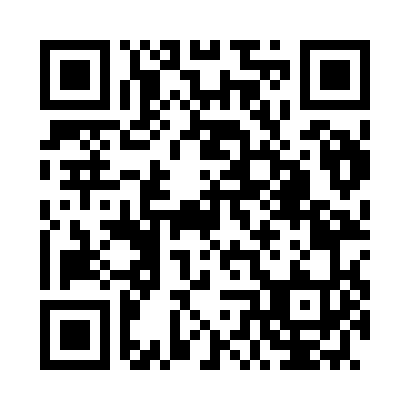 Prayer times for Arroyo, Puerto RicoMon 1 Apr 2024 - Tue 30 Apr 2024High Latitude Method: NonePrayer Calculation Method: Muslim World LeagueAsar Calculation Method: ShafiPrayer times provided by https://www.salahtimes.comDateDayFajrSunriseDhuhrAsrMaghribIsha1Mon5:056:1812:283:506:387:472Tue5:046:1712:283:496:387:473Wed5:036:1712:273:496:387:474Thu5:036:1612:273:486:387:475Fri5:026:1512:273:486:397:486Sat5:016:1412:263:476:397:487Sun5:006:1312:263:476:397:488Mon4:596:1312:263:466:397:499Tue4:586:1212:263:466:407:4910Wed4:576:1112:253:456:407:4911Thu4:566:1012:253:456:407:5012Fri4:566:1012:253:446:407:5013Sat4:556:0912:253:446:407:5014Sun4:546:0812:243:436:417:5115Mon4:536:0712:243:436:417:5116Tue4:526:0712:243:426:417:5117Wed4:516:0612:243:426:417:5218Thu4:516:0512:233:416:427:5219Fri4:506:0512:233:416:427:5320Sat4:496:0412:233:406:427:5321Sun4:486:0312:233:406:427:5322Mon4:476:0312:233:396:437:5423Tue4:476:0212:223:396:437:5424Wed4:466:0112:223:386:437:5525Thu4:456:0112:223:386:447:5526Fri4:446:0012:223:376:447:5527Sat4:436:0012:223:376:447:5628Sun4:435:5912:223:366:447:5629Mon4:425:5812:213:366:457:5730Tue4:415:5812:213:356:457:57